Synthèse de l’analyse des manuels CE1, 2021(Pour conseiller les enseignants dans leur choix)En complément du guide corail* : commentaires supplémentaires (qualité du guide du maître, dimension particulièrement bien travaillée…).ManuelsConformité au guide corailConformité au guide corailEn complément du guide corail *En complément du guide corail *ManuelsLes points fortsLes manquesPoints fortsPoints faiblesÁ moi de lire ! CE1, Magnard, 2021Méthode de lecture et d’expression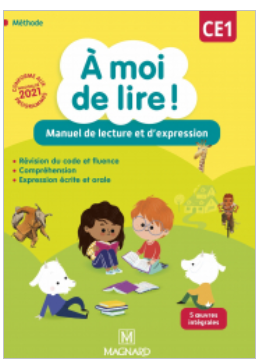 -La méthode est conforme et complète : lecture, expressions orale et écrite, EDL.-Le manuel CE1 est pensé dans la continuité du CP et propose une progression dans les différents sous-domaines.-5 œuvres intégrales étudiées. -Des outils de différenciation proposés.-A vérifier (continuité avec les manuels CP) : les mots référents, structure des leçons.-Dictées de syllabes, de mots sont prévues en lien avec l’étude du code mais pas de dictées de phrase (à vérifier).-Deux dictées hebdomadaires seulement.- Enseignements croisés : 1 séquence en lien avec le programme d’EMC (vivre ensemble)-EDL abordée dans un cahier annexe. Lecture PIANO CE1,Retz, 2020Méthode pour consolider l’apprentissage de la lecture et améliorer la fluence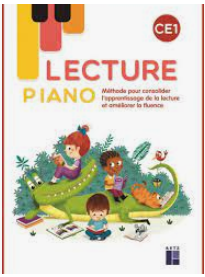 -En continuité du manuel de CP :>Utilisation de l’outil piano,>Utilisation des mêmes mots référents,>Structure des leçons identique.-Une différenciation est prévue en lecture et en dictée.-Une œuvre intégrale étudiée.-Certains intitulés du guide du maître portent à confusion (exemple : « le son AN : an/am-en/em », alors que la méthode met en avant une entrée graphémique).- Compréhension sur textes didactisés uniquement, pas d’étude de la langue et peu de production d’écrits.-L’appropriation des différents outils est complexe et nécessite d’articuler les nombreux supports (Eole, fiches de préparation type à la fin du guide du maître…).Étincelles CE1, Hatier, 2019Méthode de français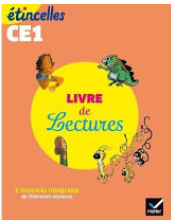 -Les documents à notre disposition ne nous ont pas permis de vérifier la conformité en EDL et en code.-La morphologie apparaît régulièrement dans l’étude des textes.-5 œuvres intégrales étudiées.-Entrée phonémique.-Absence d’écrits courts et de projets d’écriture, pas d’articulation lire / écrire (au service de la compréhension fine).-Etincelles semble être dans la continuité de Tika et Tao (à vérifier).Taoki,Istra, 2020Méthode de lecture et d’expression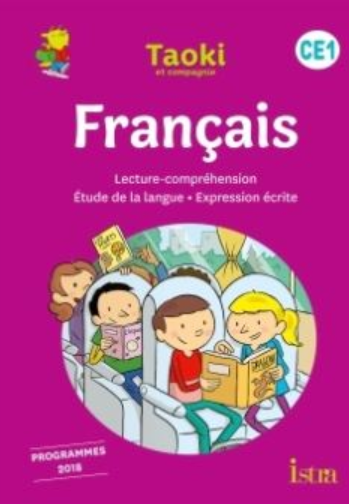 -Le manuel CE1 s’inscrit dans la continuité du manuel CP.-La méthode est complète : lecture, expressions orale et écrite, EDL.-Pas d’enseignement systématique pour consolider l’apprentissage des graphèmes.Activités graphémiques absentes dès la période 4.Pas d’activités favorisant l’automatisation des graphèmes.-CompréhensionPas d’enseignement explicite de stratégies de compréhension.Compréhension de l’illustration avant la lecture du texte = confusion entre lire et deviner.-Différenciation, seulement au niveau de fiches de travail proposées aux élèves.Mandarine, Hatier, 2019Méthode de lecture-compréhension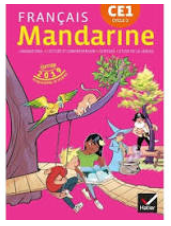 -Manuel de lecture-compréhension, conforme aux programmes.-Organisé en deux parties : textes/EDL.-Lecture-compréhension : trois œuvres + différents types de textes/ genres textuels.-Lien lecture-compréhension.-Pas de lien avec un manuel CP.-Révision du code (sons) + apprentissage de nouveaux graphèmes = entrée phonémique.-Pas d’apprentissage des graphèmes complexes/pas d’entraînement au décodage.